Contents Who can make a complaint? ................................................................... Page 2The difference between a concern and a complaint...............................  Page 2How to raise a concern or make a complaint……………………………... Page 2 Anonymous Complaints..........................................................................  Page 3Timescales…….......................................................................................  Page 3Complaints received outside of term time.............................................    Page 3Scope of this complaints procedure......................................................... Page 3   Resolving complaints..............................................................................  Page 4Withdrawal of a complaint........................................................................ Page 5Stage 1 – Informal Complaints……………………………………………… Page 5Stage 2 – Formal Complaints…………………………………………………Page 5Stage 3 – Panel Hearing ……………………………………………………  Page 7Complaints escalated to/about the Trust, CEO or Trustee………………  Page 9Next Steps ……………………………………………………………………  Page 12Complaint Form………………………………………………………………. Page 13Roles and Responsibilities…………………………………………………... Page 16Appendix 1 – Vexatious complaints procedureWho can make a complaint?This complaints procedure is not limited to parents or carers of children that are registered at the school. Any person, including members of the public, may make a complaint to the Academy about any provision of facilities or services that we provide. Unless complaints are dealt with under separate statutory procedures (such as appeals relating to exclusions or admissions), we will use this complaints procedure.The difference between a concern and a complaintA concern may be defined as ‘an expression of worry or doubt over an issue considered to be important for which reassurances are sought’. A complaint may be defined as ‘an expression of dissatisfaction however made, about actions taken or a lack of action’.It is in everyone’s interest that concerns and complaints are resolved at the earliest possible stage. Many issues can be resolved informally, without the need to use the formal stages of the complaints procedure. <Academy Name> takes concerns seriously and will make every effort to resolve the matter as quickly as possible. If you have difficulty discussing a concern with a particular member of staff, we will respect your views. In these cases, the Headteacher will refer you to another staff member. Similarly, if the member of staff directly involved feels unable to deal with a concern, the Headteacher will refer you to another staff member. The member of staff may be more senior but does not have to be. The ability to consider the concern objectively and impartially is more important. We understand however, that there are occasions when people would like to raise their concerns formally. In this case, <Academy Name> will attempt to resolve the issue internally, through the stages outlined within this complaints procedure.  How to raise a concern or make a complaintA concern or complaint can be made in person, in writing or by telephone. They may also be made by a third party acting on behalf on a complainant, as long as they have appropriate signed written consent to do so. Complaints against school staff (except the Headteacher) should be made in the first instance, to the Headteacher via the school office. Please mark them as Private and Confidential.Complaints that involve or are about the Headteacher should be addressed to <Name> (the Chair of Governors), via the school office. Please mark them as Private and Confidential.Complaints about the Chair of Governors, any individual governor or the whole governing body should be addressed to the Clerk to the Governing Body via the school office. Please mark them as Private and Confidential.Complaints about the Chief Executive Officer (CEO) or a trustee of DSAT, should be addressed to the Chair of Trust via the DSAT office. Please mark them as Private and Confidential. For ease of use, a template complaint form is included at the end of this procedure. If you require help in completing the form, please contact the school office. You can also ask a third-party organisation for example like the Citizens Advice to help you.In accordance with equality law, we will consider making reasonable adjustments if required, to enable complainants to access and complete this complaints procedure. For instance, providing information in alternative formats, assisting complainants in raising a formal complaint or holding meetings in accessible locations.Anonymous complaintsWe will not normally investigate anonymous complaints. However, the Headteacher, Chair of Governors and/or the CEO, if appropriate, will determine whether the complaint warrants an investigation.Time scalesYou must raise the complaint within three months of the incident or, where a series of associated incidents have occurred, within three months of the last of these incidents. We will only consider complaints made outside of this time frame if exceptional circumstances apply.Complaints received outside of term timeWe will consider complaints made outside of term time to have been received on the first school day after the holiday period.Scope of this complaints procedureThis procedure covers all complaints about any provision of community facilities or services by <Academy Name>, other than complaints that are dealt with under other statutory procedures, including those listed below.If other bodies are investigating aspects of the complaint, for example the police, local authority (LA) safeguarding teams or Tribunals, this may impact on our ability to adhere to the timescales within this procedure or result in the procedure being suspended until those public bodies have completed their investigations. If this happens, we will inform you of a proposed new timescale.If a complainant commences legal action against <Academy Name> in relation to their complaint, we will consider whether to suspend the complaints procedure until those legal proceedings have concluded. If the complaint is considered to be unreasonably persistent, vexatious, harassing or vexatious it will be dealt with in accordance to the procedure outlined at Appendix 1. Resolving complaintsAt each stage in the procedure, DSAT wants to resolve the complaint. If appropriate, we will acknowledge that the complaint is upheld in whole or in part. In addition, we may offer one or more of the following: an explanationan admission that the situation could have been handled differently or better an assurance that we will try to ensure the event complained of will not recuran explanation of the steps that have been or will be taken to help ensure that it will not happen again and an indication of the timescales within which any changes will be madean undertaking to review school policies in light of the complaintan apology.Withdrawal of a complaintIf a complainant wants to withdraw their complaint, we will ask them to confirm this in writing without delay.Stage 1 – Informal complaintsIt is to be hoped that most concerns can be expressed and resolved on an informal basis. Concerns should be raised with either the class teacher or Headteacher. Complainants should not approach individual governors to raise concerns or complaints. They have no power to act on an individual basis, unless specifically designated to investigate by the CEO, and it may also prevent them from considering complaints at Stage 3 of the procedure. At the conclusion of their investigation, the appropriate person investigating the complaint will provide an informal written response within 10 school days of the date of receipt of the complaint. If the issue remains unresolved, the next step is to make a formal complaint.  Stage 2 – Formal complaintsFormal complaints must be made to the Headteacher (unless they are about the Headteacher), via the school office. This may be done in person or in writing using the Complaint Form.The Headteacher will record the date the complaint is received and will acknowledge receipt of the complaint in writing (either by letter or email) within 10 school days. Please note that where a complaint is received in school holidays, the process of dealing with the complaint is unlikely to begin until at least the first school day after the holidays.Within this response, the Headteacher will seek to clarify the nature of the complaint, ask what remains unresolved and what outcome the complainant would like to see. The Headteacher can consider whether a face to face meeting is the most appropriate way of doing this.  Note: The Headteacher may delegate the investigation to another member of the trust’s senior leadership team but not the decision to be taken, unless specifically agreed by the CEO.During the investigation, the Headteacher (or investigator) will:if necessary, interview those involved in the matter and/or those complained of, allowing them to be accompanied if they wishkeep a written record of any meetings/interviews in relation to their investigation.At the conclusion of their investigation, the Headteacher will provide a formal written response within 15 school days of the date of receipt of the complaint. If the Headteacher is unable to meet this deadline, for example due to school holiday closures, they will provide the complainant with an update and revised response date.The response will detail any actions taken to investigate the complaint and provide a full explanation of the decision made and the reason(s) for it. Where appropriate, it will include details of actions <Academy Name> will take to resolve the complaint. The Headteacher will advise the complainant of how to escalate their complaint should they remain dissatisfied with the outcome of Stage 2. If the complaint is about the Headteacher, or a member of the governing body (including the Chair or Vice-Chair), a suitably skilled governor or senior leader within the trust will be appointed to complete all the actions at Stage 2. There may be limited occasions where the nature of the complaint is sufficiently serious, or timescales may need to be expediated to reach swift resolution, in which the CEO will determine that it is appropriate to escalate to Stage 3 rather than investigating at Stage 2. If this is the case, it will be communicated to the complainant and there will remain a right to appeal the decision taken at Stage 3 to the trust board. Complaints about the Headteacher or member of the governing body must be made to the DSAT Head of Business and Operations, by email to ntowers@dsat.educationIf the complaint is:jointly about the Chair and Vice Chair orthe entire governing body orthe majority of the governing bodyconsidered serious and substantive and is about the Headteacher;then stage 2 will be escalated to the CEO of DSAT who will determine which suitably skilled governor(s) or senior leader(s) within the trust will be appointed to complete all the actions at Stage 2. Stage 3 – Panel HearingIf the complainant is dissatisfied with the outcome at Stage 2 and wishes to take the matter further, they can escalate the complaint to Stage 3 – a panel hearing consisting of at least three people who were not directly involved in the matters detailed in the complaint with one panel member who is independent of the management and running of the school. This is the final stage of the complaints procedure.A request to escalate to Stage 3 must be made to the DSAT Head of Business and Operations, within 10 school days of receipt of the Stage 2 response. The DSAT Head of Business and Operations will record the date the complaint is received and acknowledge receipt of the complaint in writing (either by letter or email) within 10 school days.Requests received outside of this time frame will only be considered if exceptional circumstances apply.The DSAT Head of Business and Operations will write to the complainant to inform them of the date of the meeting. They will aim to convene a meeting within 15 school days of receipt of the Stage 2 request depending on the availability of all parties. If this is not possible, the DSAT Head of Business and Operations will provide an anticipated date and keep the complainant informed. If the complainant rejects the offer of three proposed dates, without good reason, the DSAT Head of Business and Operations will decide when to hold the meeting. It will then proceed in the complainant’s absence on the basis of written submissions from both parties.If the complaint is:jointly about the Chair and Vice Chair orthe entire governing body orthe majority of the governing bodyStage 3 will be heard by the CEO and independent panel members. A complainant may bring someone along to the panel meeting to provide support. This can be a relative or friend. Generally, we do not encourage either party to bring legal representatives to the committee meeting. However, there may be occasions when legal representation is appropriate. For instance, if a school employee is called as a witness in a complaint meeting, they may wish to be supported by union and/or legal representation. Note: Complaints about staff conduct will not generally be handled under this complaints procedure. Complainants will be advised that any staff conduct complaints will be considered under (Human Resources) staff disciplinary procedures, if appropriate, but outcomes will not be shared with them.Representatives from the media are not permitted to attend.At least 5 school days before the meeting, the DSAT Head of Business and Operations will:confirm and notify the complainant of the date, time and venue of the meeting, ensuring that, if the complainant is invited, the dates are convenient to all parties and that the venue and proceedings are accessiblerequest copies of any further written material to be submitted to the committee at least 3 school days before the meeting.Any written material will be circulated to all parties at least 5 school days before the date of the meeting. The committee will not normally accept, as evidence, recordings of conversations that were obtained covertly and without the informed consent of all parties being recorded. The committee will also not review any new complaints at this stage or consider evidence unrelated to the initial complaint to be included. New complaints must be dealt with from Stage 1 of the procedure.The meeting will be held in private. Electronic recordings of meetings or conversations are not normally permitted unless a complainant’s own disability or special needs require it. Prior knowledge and consent of all parties attending must be sought before meetings or conversations take place. Consent will be recorded in any minutes taken.The committee will consider the complaint and all the evidence presented. The committee can:uphold the complaint in whole or in partdismiss the complaint in whole or in part.If the complaint is upheld in whole or in part, the committee will:decide on the appropriate action to be taken to resolve the complaintwhere appropriate, recommend changes to the school’s systems or procedures to prevent similar issues in the future.The Chair of the Committee will provide the complainant and <Academy Name> with a full explanation of their decision and the reason(s) for it, in writing, within 15 school days. The letter to the complainant will include details of how to contact the Education and Skills Funding Agency (ESFA) if they are dissatisfied with the way their complaint has been handled by <Academy Name>. The response will detail any actions taken to investigate the complaint and provide a full explanation of the decision made and the reason(s) for it. Where appropriate, it will include details of actions <Academy Name> will take to resolve the complaint.  The panel will ensure that those findings and recommendations are sent by electronic mail or otherwise given to the complainant and, where relevant, the person complained about. Furthermore, they will be available for inspection on the school premises by the proprietor and the Headteacher.A written record will be kept of all complaints, and of whether they are resolved at the preliminary stage or proceed to a panel hearing, along with what actions have been taken, regardless of the decision.All correspondence statements and records relating to individual complaints will be kept confidential, except where the Secretary of State or a body conducting an inspection under section 109 of the 2008 Act requests access to them.Complaints escalated to / about the Trust, CEO or TrusteeIf a complaint is escalated to a trustee or if a complainant wishes to complain directly about the trust, then the complaint should be sent to the CEO to be investigated.The CEO will write to the complainant acknowledging the complaint within 10 school days of the date that the written request was received. The acknowledgement will confirm that the complaint will now be investigated under Stage 2 of this Complaints Policy and will confirm the date for providing a response to the complainant. Following the investigation, the CEO will write to the complainant confirming the outcome within 15 school days of the date that the letter was received. If this time limit cannot be met, the CEO will write to the Complainant within 15 school days of the date that the letter was received, explaining the reason for the delay and providing a revised date. If the complaint concerns the CEO or a trustee, the complaint should be investigated by the Chair of the trust Board. If a formal complaint form is received about the Chair, the complaint will be referred to the Vice Chair for investigation.NB. Where the Chair of the DSAT Board has investigated the complaint, they will write the letter of outcome to the Complainant and provide a copy to the CEO. If the complainant is not satisfied with the outcome of the previous stage, the complainant should write to the Clerk to the DSAT Board asking for the complaint to be heard before a Complaint Panel, within 10 school days. The Clerk will record the date the complaint is received and acknowledge receipt of the complaint in writing (either by letter or email) within 10 school days.Requests received outside of this time frame will only be considered if exceptional circumstances apply.The Clerk will write to the complainant to inform them of the date of the meeting. They will aim to convene a meeting within 15 school days of receipt of the Stage 3 request. If this is not possible, the Clerk will provide an anticipated date and keep the complainant informed. If the complainant rejects the offer of three proposed dates, without good reason, the Clerk will decide when to hold the meeting. It will then proceed in the complainant’s absence on the basis of written submissions from both parties.If the complaint is:jointly about the Chair and Vice Chair orthe entire DSAT board orthe majority of the DSAT boardStage 3 will be heard by a completely independent committee panel.The Complaint Panel will consist of three members. None of the three members of the Complaint Panel will have been involved in the incidents or events which led to the complaint, or have been involved in dealing with the complaint in the previous stages, of have any detailed prior knowledge of the complaint. One of the Complaint Panel members will be independent of the management and running of the Academy Trust. This means that the independent Complaint Panel member will not be a trustee or an employee of the DSAT. A complainant may bring someone along to the panel meeting to provide support. This can be a relative or friend. Generally, we do not encourage either party to bring legal representatives to the committee meeting. However, there may be occasions when legal representation is appropriate. For instance, if a DSAT employee is called as a witness in a complaint meeting, they may wish to be supported by union and/or legal representation.Note: Complaints about staff conduct will not generally be handled under this complaints procedure. Complainants will be advised that any staff conduct complaints will be considered under staff disciplinary procedures, if appropriate, but outcomes will not be shared with them. Representatives from the media are not permitted to attend.At least 5 school days before the meeting, the Clerk will:confirm and notify the complainant of the date, time and venue of the meeting, ensuring that, if the complainant is invited, the dates are convenient to all parties and that the venue and proceedings are accessiblerequest copies of any further written material to be submitted to the committee at least 3 school days before the meeting.Any written material will be circulated to all parties at least 5 school days before the date of the meeting. The committee will not normally accept, as evidence, recordings of conversations that were obtained covertly and without the informed consent of all parties being recorded. The committee will also not review any new complaints at this stage or consider evidence unrelated to the initial complaint to be included. New complaints must be dealt with from Stage 1 of the procedure.The meeting will be held in private. Electronic recordings of meetings or conversations are not normally permitted unless a complainant’s own disability or special needs require it. Prior knowledge and consent of all parties attending must be sought before meetings or conversations take place. Consent will be recorded in any minutes taken.The committee will consider the complaint and all the evidence presented. The committee can:uphold the complaint in whole or in partdismiss the complaint in whole or in part.If the complaint is upheld in whole or in part, the committee will:decide on the appropriate action to be taken to resolve the complaintwhere appropriate, recommend changes to the school’s systems or procedures to prevent similar issues in the future.The Chair of the Committee will provide the complainant and the CEO/Chair of Trust with a full explanation of their decision and the reason(s) for it, in writing, within15 school days. The letter to the complainant will include details of how to contact the Education and Skills Funding Agency (ESFA) if they are dissatisfied with the way their complaint has been handled by DSAT.The response will detail any actions taken to investigate the complaint and provide a full explanation of the decision made and the reason(s) for it. Where appropriate, it will include details of actions DSAT will take to resolve the complaint. The panel will ensure that those findings and recommendations are sent by electronic mail or otherwise given to the complainant and, where relevant, the person complained about. Furthermore, they will be available for inspection on the trust premises by the CEO/Chair of the trust.A written record will be kept of all complaints, and of whether they are resolved at the preliminary stage or proceed to a panel hearing, along with what actions have been taken, regardless of the decision.All correspondence statements and records relating to individual complaints will be kept confidential, except where the Secretary of State or a body conducting an inspection under section 109 of the 2008 Act requests access to them.Next StepsIf the complainant believes the school / DSAT did not handle their complaint in accordance with the published complaints procedure or they acted unlawfully or unreasonably in the exercise of their duties under education law, they can contact the ESFA after they have completed Stage 3.  The ESFA will not normally reinvestigate the substance of complaints or overturn any decisions made by <Academy Name>. They will consider whether <Academy Name> has adhered to education legislation and any statutory policies connected with the complaint and whether they have followed Part 7 of the Education (Independent School Standards) Regulations 2014. The complainant can refer their complaint to the ESFA online at: www.education.gov.uk/contactus, by telephone on: 0370 000 2288 or by writing to:Academy Complaints and Customer Insight UnitEducation and Skills Funding Agency 
Cheylesmore House5 Quinton RoadCoventryCV1 2WTComplaint FormPlease complete and return to <…Name> (either Headteacher / Clerk / complaints co-ordinator) who will acknowledge receipt and explain what action will be taken.Roles and ResponsibilitiesComplainantThe complainant will receive a more effective response to the complaint if they:explain the complaint in full as early as possibleco-operate with the school in seeking a solution to the complaintrespond promptly to requests for information or meetings or in agreeing the details of the complaintask for assistance as neededtreat all those involved in the complaint with respectrefrain from publicising the details of their complaint on social media and respect confidentiality.Investigator The investigator’s role is to establish the facts relevant to the complaint by:providing a comprehensive, open, transparent and fair consideration of the complaint through:sensitive and thorough interviewing of the complainant to establish what has happened and who has been involvedinterviewing staff and children/young people and other people relevant to the complaint where appropriateconsideration of records and other relevant informationanalysing informationliaising with the complainant and the complaints co-ordinator as appropriate to clarify what the complainant feels would put things right.The investigator should:conduct interviews with an open mind and be prepared to persist in the questioningkeep notes of interviews or arrange for an independent note taker to record minutes of the meetingensure that any papers produced during the investigation are kept securely pending any appealbe mindful of the timescales to respondprepare a comprehensive report for the Headteacher or complaints committee that sets out the facts, identifies solutions and recommends courses of action to resolve problems.The Headteacher or complaints committee will then determine whether to uphold or dismiss the complaint and communicate that decision to the complainant, providing the appropriate escalation details.Complaints Co-ordinator (this could be the Headteacher or CEO / designated complaints governor or trustee or other staff member providing administrative support) The complaints co-ordinator should:ensure that the complainant is fully updated at each stage of the procedure liaise with staff members, Headteacher, CEO, Chair of Governors, Chair of DSAT or the Clerk and to ensure the smooth running of the complaints procedurebe aware of issues regarding: sharing third party informationadditional support. This may be needed by complainants when making a complaint including interpretation support or where the complainant is a child or young personkeep records.Clerk to the Governing Body / DSAT BoardThe Clerk is the contact point for the complainant and the committee and should:ensure that all people involved in the complaint procedure are aware of their legal rights and duties, including any under legislation relating to school complaints, education law, the Equality Act 2010, the Freedom of Information Act 2000, the Data Protection Act (DPA) 2018 and the General Data Protection Regulations (GDPR)set the date, time and venue of the meeting, ensuring that the dates are convenient to all parties (if they are invited to attend) and that the venue and proceedings are accessiblecollate any written material relevant to the complaint (for example: stage 1 paperwork, school and complainant submissions) and send it to the parties in advance of the meeting within an agreed timescalerecord the proceedingscirculate the minutes of the meetingnotify all parties of the committee’s decision.Committee ChairThe committee’s chair, who is nominated in advance of the complaint meeting, should ensure that:
both parties are asked (via the Clerk) to provide any additional information relating to the complaint by a specified date in advance of the meetingthe meeting is conducted in an informal manner, is not adversarial, and that, if all parties are invited to attend, everyone is treated with respect and courtesycomplainants who may not be used to speaking at such a meeting are put at ease. This is particularly important if the complainant is a child/young personthe remit of the committee is explained to the complainant written material is seen by everyone in attendance, provided it does not breach confidentiality or any individual’s rights to privacy under the DPA 2018 or GDPR. If a new issue arises it would be useful to give everyone the opportunity to consider and comment upon it; this may require a short adjournment of the meeting both the complainant and the school are given the opportunity to make their case and seek clarity, either through written submissions ahead of the meeting or verbally in the meeting itselfthe issues are addressedkey findings of fact are madethe committee is open-minded and acts independentlyno member of the committee has an external interest in the outcome of the proceedings or any involvement in an earlier stage of the procedurethe meeting is minutedthey liaise with the Clerk (and complaints co-ordinator, if the school has one).Committee MemberCommittee members should be aware that:the meeting must be independent and impartial, and should be seen to be soNo governor / trustee may sit on the committee if they have had a prior involvement in the complaint or in the circumstances surrounding it. the aim of the meeting should be to resolve the complaint and achieve reconciliation between the school and the complainant We recognise that the complainant might not be satisfied with the outcome if the meeting does not find in their favour. It may only be possible to establish the facts and make recommendations.many complainants will feel nervous and inhibited in a formal settingParents/carers often feel emotional when discussing an issue that affects their child. extra care needs to be taken when the complainant is a child/young person and present during all or part of the meetingCareful consideration of the atmosphere and proceedings should ensure that the child/young person does not feel intimidated. The committee should respect the views of the child/young person and give them equal consideration to those of adults. If the child/young person is the complainant, the committee should ask in advance if any support is needed to help them present their complaint. Where the child/young person’s parent is the complainant, the committee should give the parent the opportunity to say which parts of the meeting, if any, the child/young person needs to attend.However, the parent should be advised that agreement might not always be possible if the parent wishes the child/young person to attend a part of the meeting that the committee considers is not in the child/young person’s best interests. the welfare of the child/young person is paramount.Appendix OneVexatious Complaints ProcedureThe Trust, Headteachers and Governing Bodies are committed to the improvement of our schools. We welcome feedback from parents/carers and will always try to resolve any concerns as quickly as possible. Sometimes, however, parents or carers pursuing complaints or other issues treat staff and others in a way that is unacceptable and/or behave in an unacceptable manner. Whilst we recognise that some complaints may relate to serious and distressing incidents, we will not accept threatening, inappropriate or harassing behaviour. The aim of this policy is to clarify the process for dealing with unreasonable complainants or parents who do not act appropriately. What do we mean by ‘an unreasonable complainant’? An unreasonable complainant may be anyone who engages in unreasonable behaviour when making a complaint. This will include parents and carers who pursue complaints in an unreasonable manner and those who do not act in an appropriate manner towards staff at the school. Unreasonable behaviour may include: Actions which are;Out of proportion to the nature of the complaint, or Persistent – even when the complaints procedure has been exhausted, or Personally harassing, or Unjustifiably repetitious or Obsessive, harassing, or prolific Prolific correspondence or excessive email or telephone contact about a concern or complaint. Repetitious complaints where the complainant has no view about what would satisfy him/her and/or no intention to resolve the complaint. Acting in a way not in line with the school aim of reaching a resolution and working with the school An insistence on;Pursuing unjustified or unmeritorious complaints and/or Unrealistic outcomes to unjustified complaints An insistence on Pursuing justifiable complaints in an unreasonable manner e.g. using abusive or threatening language; Making complaints in public; or Refusing to attend appointments to discuss the complaint. What is ‘harassment’? We regard harassment as the unreasonable pursuit of issues or complaints, particularly if the matter appears to be pursued in a way intended to cause personal distress rather than seek a resolution. Behaviour will fall within the scope of this policy if: It appears to be deliberately targeted over a significant period of time at one or more members of school staff or others.  The way in which a complaint or other issues is pursued (as opposed to the complaint itself) causes ongoing distress to school staff or others;It has a significant and disproportionate adverse effect on the school community. Actions are pursued aggressively or in any manner not appropriate to an effective resolution What can you expect from the school? Anyone who raises informal or formal issues and complaints with the school can expect the school to: Follow the School's complaints procedure Respond within a reasonable time; Be available for consultation within a reasonable time limit, bearing in mind the needs of pupils at the school and the nature of the complaint Respond with courtesy and respect; Attempt to resolve problems using reasonable means in line with the School’s complaints procedure, other policies and practice and in line with guidance from the Trust Keep those involved informed of progress towards a resolution. What the school expects of you The school expects anyone who wishes to raise concerns with the school to: Treat all staff with courtesy and respect Respect the needs of pupils and staff within the school; Never to use violence (including threats of violence) towards people or property; Recognise the time constraints under which members of staff in schools work and allow the school a reasonable time to respond to a complaint; Recognise that some problems may not be resolved in a short time; Follow the complaints procedure. Speak politely and respectfully using appropriate language and avoid any aggression or verbal abuse, including name-calling Raise concerns/complaints in an appropriate place and at an appropriate time (for example not in front of other parents or pupils and not in an open public space) To be prepared to work towards a resolution and in partnership with the school School’s responses to unreasonably persistent complaints, vexatious complainants, unreasonable complaints or harassment This policy is intended to be used in conjunction with the complaints procedure. Taken together, these documents set out how we will always seek to work with parents, carers and others with a legitimate complaint to resolve a difficulty and reach a resolution. However, in cases of unreasonably persistent complaints or harassment, the school/ trust may take any or all of the following steps, as appropriate: Inform the complainant informally that his/her behaviour is now considered by the school to be unreasonable or unacceptable, and request a changed approach; Inform the complainant in writing that the school considers his/her behaviour to fall under the terms vexatious or unreasonable or harassment (see above); Require all future meetings with a member of staff to be conducted with a third person present. In the interests of all parties, notes of these meetings may be taken;  Inform the complainant that, except in emergencies, the school will respond only to written communication. Inform the complainant in writing that his/her behaviour is now considered to fall under the terms of this policy and that any complaint will not be investigated further until it is pursued in a manner the School considers to be reasonable Place restrictions on the individual’s access to school and/or school staff. Cease all correspondence and communication with the complainant other than that necessary for the health and safety of any child/adult in school. The school has a duty of care to staff and pupils and will take emergency measures should these become necessary in extreme cases. Physical or verbal aggression The Trust will not tolerate any form of physical or verbal aggression or personal harassment against school staff. If staff are subject to this type of aggression the school may:  Prohibit the individual from entering the school site, with immediate effect;Inform the individual that communication with them will cease other than in an emergency; Contact the police;Request an Anti-Social Behaviour Order (ASBO); Prosecute under Anti-Harassment legislation. Time frame and Review If a complainant’s harassing/persistent behaviour is modified and is then resumed at a later date within a reasonable period of time, the school may resume the process identified above. If a complainant’s harassing/persistent complaining behaviour is modified and the complaint still lies within the time limit specified within the Schools complaints policy, the School will use its discretion and may resume the investigation of the complaint. The School will review as appropriate, and at a minimum of once a year, any sanctions applied in the context of this policy Legitimate new complaints, if not pursued in a harassing or unreasonable way, will still be considered, even if the person making them is (or has been) subject to the vexatious or persistent complaints policy. The school nevertheless reserves the right not to respond to communications from individuals subject to the policy.ExceptionsWho to contactAdmissions to schoolsConcerns about admissions should be handled through a separate process – either through the appeals process or via the local authority.Matters likely to require a Child Protection InvestigationComplaints about child protection matters are handled under our child protection and safeguarding policy and in accordance with relevant statutory guidance.If you have serious concerns, you may wish to contact the local authority designated officer (LADO) who has local responsibility for safeguarding or the Multi-Agency Safeguarding Hub (MASH).Exclusion of children from school*Further information about raising concerns about exclusion can be found at: www.gov.uk/school-discipline-exclusions/exclusions. *complaints about the application of the behaviour policy can be made through the school’s complaints procedure. <link to school behaviour policy>.WhistleblowingWe have an internal whistleblowing procedure for all our employees, including temporary staff and contractors.The Secretary of State for Education is the prescribed person for matters relating to education for whistle-blowers in education who do not want to raise matters direct with their employer. Referrals can be made at: www.education.gov.uk/contactus.Volunteer staff who have concerns about our school should complain through the school’s complaints procedure. Staff grievancesComplaints from staff will be dealt with under the school’s internal grievance procedures. Staff conductComplaints about staff will be dealt with under the school’s internal disciplinary procedures, if appropriate.Complainants will not be informed of any disciplinary action taken against a staff member as a result of a complaint. However, the complainant will be notified that the matter is being addressed under the appropriate procedures.Your name:Pupil’s name (if relevant):Your relationship to the pupil (if relevant):Address: Postcode:Day time telephone number:Evening telephone number:Email address:Please give details of your complaint, including whether you have spoken to anybody at the school about it.What actions do you feel might resolve the problem at this stage?Are you attaching any paperwork? If so, please give details.Signature:Date:Official useDate acknowledgement sent:By who: Complaint referred to:Action taken: Date: 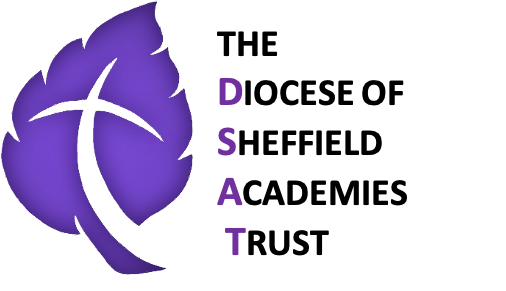 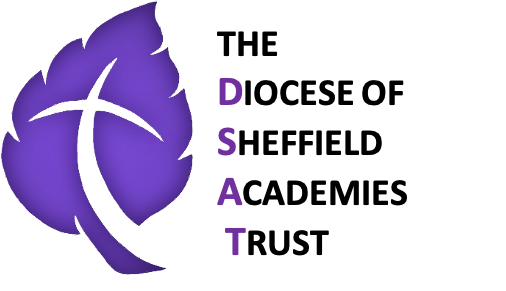 